Publicado en 41001, Sevilla el 18/10/2012 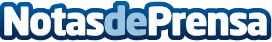 Marketing online para exportarA todos nos suena pero pocos conocen los secretos del marketing online. Es el medio elegido por las grandes empresas para llegar a su público de forma global. Internet permite un alcance comparable a pocos canales de comunicación. Desde su origen, las empresas han ido siendo conscientes de su gran potencial de difusión y visibilidad. “Si no estás en Internet, no existes”, llevamos escuchando esta frase mucho tiempo, pero ahora más que nunca es verdad.Datos de contacto:Natalia SalcedoAccount Manager954 21 93 36Nota de prensa publicada en: https://www.notasdeprensa.es/marketing-online-para-exportar Categorias: Marketing http://www.notasdeprensa.es